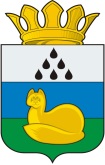 обЩЕСТВЕННАЯ МОЛОДЕЖНАЯ ПАЛАТа ПРИ ДУМЕ УВАТСКОГО МУНИЦИПАЛЬНОГО РАЙОНАСОВЕТ ПАЛАТЫРешение«07» августа 2015 г.		№ 1с. УватРассмотрев вопросы повестки, заслушав мнения членов Совета Общественной молодежной палаты при Думе Уватского муниципального района (далее – Совет Палаты) РЕШИЛ: Принять к сведению предложение «О внесении изменений в решение Думы Уватского муниципального района от 23.12.2013 №252 «Об утверждении Положения об Общественной молодежной палате при Думе Уватского муниципального района»».Принять к сведению предложение «О внесении изменений в решение Общественной молодежной палаты при Думе Уватского муниципального района от 19.05.2014 №4 «Об утверждении Регламента работы Общественной молодежной палаты при Думе Уватского муниципального района».2.1. Вынести вопрос на очередное заседание Общественной молодежной палаты при Думе Уватского муниципального района.Секретарю Общественной молодежной палаты при Думе Уватского муниципального района направить протокол и решение членам Совета Палаты.Председателям соответствующих комиссий Палаты, довести до сведения решение Совета Палаты, членам Палаты, не входящих в состав Совета Палаты.Председатель	Р.Ф. ИбрагимоваСекретарь	Р.Ш. Усольцева